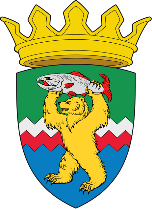 РОССИЙСКАЯ ФЕДЕРАЦИЯКАМЧАТСКИЙ КРАЙЕЛИЗОВСКИЙ МУНИЦИПАЛЬНЫЙ РАЙОНДУМА ЕЛИЗОВСКОГО МУНИЦИПАЛЬНОГО РАЙОНАРЕШЕНИЕ24 июня 2021 г. № 1572 	г. Елизово105 сессия О принятии нормативного правового акта «О внесении изменений в нормативный правовой акт от 05.12.2013 № 488 «Положение о порядке управления и распоряжения муниципальным имуществом в Елизовском муниципальном районе»     Рассмотрев проект нормативного правового акта «О внесении изменений в нормативный правовой акт от 05.12.2013 № 488  «Положение о порядке управления и распоряжения муниципальным имуществом в Елизовском муниципальном районе», руководствуясь Федеральным законом от 06.10.2003 № 131-ФЗ «Об общих принципах организации местного самоуправления в Российской Федерации», Уставом Елизовского муниципального района, в целях приведения правовой базы Елизовского муниципального  района в соответствие с действующим законодательством Российской Федерации, Дума Елизовского муниципального районаРЕШИЛА:Принять нормативный правовой акт «О внесении изменений в нормативный правовой акт от 05.12.2013 № 488 «Положение о порядке управления и распоряжения муниципальным имуществом в Елизовском муниципальном районе», Направить нормативный правовой акт, принятый настоящим Решением, Главе Елизовского муниципального района для подписания и опубликования (обнародования) в установленном порядке.Председатель Думы Елизовского муниципального района	   А.А. ШергальдинРОССИЙСКАЯ ФЕДЕРАЦИЯКАМЧАТСКИЙ КРАЙЕЛИЗОВСКИЙ МУНИЦИПАЛЬНЫЙ РАЙОННОРМАТИВНЫЙ ПРАВОВОЙ АКТО внесении изменений в нормативный правовой акт от 05.12.2013 № 488  «Положение о порядке управления и распоряжения муниципальным имуществом в Елизовском муниципальном районе»Принят Решением Думы Елизовского муниципального района от 24.06.2021 г. № 1572  Статья 1 Внести в нормативный правовой акт от 05.12.2013 № 488  «Положение о порядке управления и распоряжения муниципальным имуществом в Елизовском муниципальном районе», принятый Решением Думы Елизовского муниципального района от 05.12.2013 № 488 (с изменениями от 24.12.2014 № 190, 09.11.2016 № 272, от 11.10.2017 № 22), следующие изменения:Пункт 6.3.  изложить в следующей редакции: «Передача муниципального имущества, составляющего районную казну, в безвозмездное пользование иным лицам осуществляется в соответствии с действующим законодательством на основании правового акта Администрации ЕМР, в соответствии с перечнем имущества, планируемого к передаче в безвозмездное пользование, утвержденным решением районной Думы. »;Пункт 6.5.  изложить в следующей редакции:«Передача в безвозмездное пользование иным лицам муниципального имущества, закрепленного за муниципальными предприятиями и муниципальными учреждениями на правах хозяйственного ведения и оперативного управления, осуществляется в соответствии с нормами Гражданского кодекса Российской Федерации (п. 1 ст. 296, ст. 297, 298 ГК РФ), при наличии положительного заключения Администрации ЕМР.»;Пункт 10.3. изложить в следующей редакции:«Решения о создании муниципальных унитарных предприятий, муниципальных унитарных казенных предприятий и фондов Администрации ЕМР принимаются органом местного самоуправления, осуществляющим права собственника муниципального имущества.»;Пункт 10.6. изложить в следующей редакции:«Решения о реорганизации или ликвидации муниципальных унитарных предприятий, муниципальных унитарных казенных предприятий, принимаются органом местного самоуправления, осуществляющим права собственника муниципального имущества.»;5. Дополнить пункт 4.4. подпунктом д.1 следующего содержания: «представляет на утверждение районной Думой перечень имущества, планируемого к передаче в безвозмездное пользование.»Статья 2 Настоящий нормативный правовой акт вступает в силу после его официального опубликования (обнародования).Глава Елизовского муниципального района	                                                     С.Н. Тюлькинот 29.06.2021№ 218